MSU-IMSE and MontanA Flex Program’s Rapid Improvement Events internship 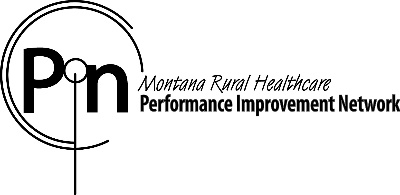 Lean Healthcare Project Facility Application- 2020ObjectivesFacility ObligationsProgram ExpectationsReporting Eligibility MT Flex Project Contacts:  Lean Healthcare Project Application FormFacility name_____________________________________ Location ________________________ CEO ____________________________________________________________________________Main Project Contact (MPC) for this Lean Healthcare Project application and documentation submission.  This person must be available during the project period.  Please print clearly.__________________________________________     	_____________________________Name 							             Phone number_____________________________________________________________________________EmailProject on-site and follow-up call schedule.  Indicate all dates when you can accommodate intern activity at your facility. Key staff members from the department(s) affected by the project must be available during the time period. (Please rank by preference or NA)Facility responsibilities and expectations.  All must be initialed by both the CEO and the Main Project Contact (MPC) before application will be consideredProject SelectionE.  Briefly describe 2 possible rapid improvement events for implementation at your facility in priority order.  The list, on page 8, provides examples of possible projects and their associated metrics.  Project selection is determined by mutual agreement between the CAH and the MSU-IMSE faculty based on efficacy and reasonableness.  First choice Describe the rapid improvement project the intern will address. Who are the stakeholders in the project? ________________________________________________________________________________________________________________________________________________________________________________________________________________________________________________What issues/problems are you experiencing with the current process?________________________________________________________________________________________________________________________________________________________________________________________________________________________________________________What metrics will be used to measure the improvements made during the project (see last page for a  list for possible metrics associated with common healthcare improvement projects) ________________________________________________________________________________________________________________________________________________________________________________________________________________________________________________What do you hope to achieve by the end of the two-week event?  State in clear, specific terms that are measureable________________________________________________________________________________________________________________________________________________________________________________________________________________________________________________Is there existing data available to be used for tracking these metrics?Second choice Describe the rapid improvement project the intern will address. Who are the stakeholders in the project? ________________________________________________________________________________________________________________________________________________________________________________________________________________________________________________What issues/problems are you experiencing with the current process?________________________________________________________________________________________________________________________________________________________________________________________________________________________________________________What metrics will be used to measure the improvements made during the project (see last page for a  list for possible metrics associated with common healthcare improvement projects) ________________________________________________________________________________________________________________________________________________________________________________________________________________________________________________What do you hope to achieve by the end of the two-week event?  State in clear, specific terms that are measureable ________________________________________________________________________________________________________________________________________________________________________________________________________________________________________Is there existing data available to be used for tracking these metrics?Required signatures: Applications without required signatures will not be eligible for consideration.I have read and understand the timeline, guidelines and criteria for participation in the Lean Healthcare Project.  Main project contact ____________________________________________ Date____________CEO__________________________________________________________ Date ______________ Project Ideas & Examples of Metrics:      Two interns from Montana State University’s Industrial and Management Systems Engineering (IMSE) Program will conduct rapid process improvement projects at eight Critical Access Hospitals (CAHs) across Montana.  Prior to deployment, interns will receive education and training in lean healthcare concepts, principles, tools and their application relevant to the hospital setting.  The interns will spend two weeks at each selected CAH to implement a pre-determined focused process improvement project selected by each facility under the direction of an appointed hospital contact and the CAH CEO.  The interns’ work will be supervised and coached daily by a graduate of the IMSE program with experience in this lean healthcare program via distance communication, with additional training and consulting provided by an IMSE faculty advisor.  The interns will conduct a follow-up conference with the appointed hospital contact and the CAH CEO two to four weeks after completing the onsite project.1.  To apply and incorporate lean process management principles to MT Critical Access Hospitals systems via a rapid improvement event.2.  To collaborate with MSU Industrial & Management Systems Engineering (IMSE) Department in the delivery of this project to MT CAHs.3.  Create and coordinate a means for IMSE interns to apply their knowledge and skills in a rural healthcare setting.4.  Collaborate with existing Lean projects when applicable.Housing for intern while on site for two weeksAt least one meal per day; preferably 2 per dayAny problems/issues will be communicated with MT Flex- Lean Healthcare project contact in a timely mannerThe main project contact and the CEO (if available) will participate in a follow-up interview which will be scheduled approximately four weeks after the on-site projectCEO involvement with intern in project development is essentialCEO and main project contact will ensure the key members of the department affected by the project are on-board and available for project participationHospital staff will cooperate with intern and ensure, to the best of their ability, a positive relationship with the internHospital staff will provide the intern with the tools, information and materials that will enable them to complete the projectHistorical data, for process analysis, will be made available to the students at the time of their arrival at the facilityThe IMSE Students &/or coaches may request data from the hospital related to each project.  Students will comply with each hospital’s HIPAA requirements.IMSE and MT Flex reserve the right to request periodic reports regarding progress/outcomes.The IMSE interns will prepare and submit a final report for the facility and Flex by Sept. 4, 2020.  All Montana CAHs are eligible to apply for participation in the IMSE/Flex Lean Healthcare project.  Only complete applications submitted on or before the application deadline of March 27, 2020 will be considered.  A complete application consists of pages 4-6 of this document.  If a chosen facility determines they are unable to participate in this project, the next acceptable applicant will be offered the chance to participate.  CAH projects are determined by mutual agreement between the CAH and the IMSE faculty representative based on efficacy and reasonableness especially given the short time frame of the rapid improvement event.  Jack KingFlex Directorjack.king@mtha.org406.457.8016Jamie SchultzRural Hospital QI Coordinatorjamie.schultz@mtha.org406.457.8002Jennifer WagnerFlex Project Specialistjennifer.wagner@mtha.org406.457.8000June 1- June 12         (Must be able to accommodate two Interns for this session)June 15- June 26July 6- July 17July 20- July 31   CEOMPCThe main project contact will spend time with the intern and assist in defining the project and help with problems that may ariseThe facility is able to provide housing for the intern(s) while on siteThe facility can provide (at least) 1 meal/dayThe facility can provide a work station for the intern with internet accessThe main project contact will enable the intern with materials and information necessary to complete the agreed upon project and relevant data will be pulled before the arrival of the intern, if possible.The department affected by the improvement project will be informed of project goals and expectations and will actively participate in any analysis and implementation effortsYES, please describe:  NO, but we can collect data prior to the intern’s arrival.  I may need help determining what data to collect.  NO, but the students will be able to observe enough events to fully understand the issues/problems in a short period of timeYES, please describe:  NO, but we can collect data prior to the intern’s arrival.  I may need help determining what data to collect.  NO, but the students will be able to observe enough events to fully understand the issues/problems in a short period of timeArea of ImprovementDepartment(s)Example Metric(s)Financial PerformanceBusiness OfficeDecrease Time to Process Funds ReceivedFinancial PerformanceBusiness OfficeDecrease Billing Cycle TimeFinancial PerformanceTranscriptionsReduce # of lines waiting for transcriptionFinancial PerformanceTranscriptionsReduce # of days/hours of documentationFinancial PerformanceFront Desk/ Check-in/ Admissions/Check-outIncrease accuracy of insurance informationFinancial PerformanceFront Desk/ Check-in/ Admissions/Check-outDecrease # (non)Insured Patients w/unpaid balancesFinancial PerformanceFront Desk/ Check-in/ Admissions/Check-outIncrease # upfront collectionsFinancial PerformanceFront Desk/ Check-in/ Admissions/Check-outDecrease # of unpaid/unprocessed visitsInventory ManagementSupply/ Inventory/ PharmacyReduce amount of inventory ($ or days)Inventory ManagementSupply/ Inventory/ PharmacyReduce loss associated with outdated inventoryInventory ManagementSupply/ Inventory/ PharmacyReduce ordering time/errorsInventory ManagementSupply/ Inventory/ PharmacyReduce search time/ travel timeInventory ManagementSupply/ Inventory/ PharmacyReduce # of billable items that are not billed outInventory ManagementSupply/ Inventory/ PharmacyDecrease the amount of $ in lost suppliesPatient SchedulingClinic/Outpatient Services/Lab/ClinicIncrease the accuracy of time allotted for scheduled appt'sPatient SchedulingClinic/Outpatient Services/Lab/ClinicDecrease # walk-ins/ increase # scheduled appt's (follow-up visits)Patient SchedulingClinic/Outpatient Services/Lab/ClinicDecrease patient cycle times (check-in, lab services, etc.)Staffing/ Cycle TimesAny DepartmentReduce amount of non-value added time in any processStaffing/ Cycle TimesAny DepartmentDecrease search time/travel timeStaffing/ Cycle TimesAny DepartmentReduce travel distance (layout changes)Staffing/ Cycle TimesAny DepartmentDecrease set-up/ break-down timeStaffing/ Cycle TimesAny DepartmentDecrease change over timeStaffing/ Cycle TimesAny DepartmentMaximize staffing requirements/ utilizationPatient Satisfaction/SafetyAny DepartmentOn time delivery of service (Increase accuracy of arrivals at scheduled start time)Patient Satisfaction/SafetyAny DepartmentDecrease admissions/discharge process timesPatient Satisfaction/SafetyAny DepartmentDecrease # of possible patient confidentiality infringementsPatient Satisfaction/SafetyAny DepartmentIncrease bar code scanning accuracyPatient Satisfaction/SafetyAny DepartmentIncrease hand washing eventsPatient Satisfaction/SafetyAny DepartmentIncrease use of preventative measures for those with Falls RiskPatient Satisfaction/SafetyAny DepartmentIncrease the documentation of use of preventative measures (Falls)Patient Satisfaction/SafetyAny DepartmentIncrease number of falls patients receiving follow-up care/instructionsPatient Satisfaction/SafetyAny DepartmentIncrease visibility of patient safety measures (call lights, signals, etc.)Patient Satisfaction/SafetyAny DepartmentImprove patient communications with providers/ nurses